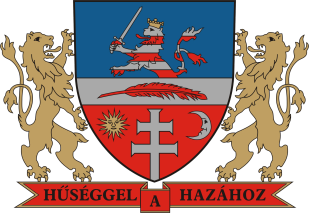 Bonyhád Város ÖnkormányzataELŐTERJESZTÉSBonyhád Város Önkormányzata Képviselő- testületének 2019. március 28-irendes/rendkívüli testületi üléséreBonyhád Város Önkormányzatának Képviselő-testülete a 9/2019. (I.31.); 10/2019. (I.31); és 11/2019. (I.31.) sz. határozataival a Bonyhádi Varázskapu Bölcsőde és Óvoda Érdekképviseleti Fórumának létrehozásáról, annak tagjának megválasztásáról – Markovics Mihályné - valamint a szakmai programjának módosításáról döntött. A döntésről értesítettük a Tolna Megyei Kormányhivatalt, a Varázskapu Bölcsőde és Óvoda vezetőjét, valamint Markovics Mihálynét.Bonyhád Város Önkormányzatának Képviselő-testülete a 20/2019. (I.31.) sz. határozatával János Réka Arany János Tehetséggondozó Programba történő felvételének támogatásáról döntött. A döntésről János Tamást értesítettük.Bonyhád Város Önkormányzatának Képviselő-testülete a 22/2019. (II.14.) sz. határozatával közfeladat-ellátási szerződés megkötését hagyta jóvá a Bonycom Nkft-vel.A közfeladat-ellátási szerződés aláírásra került.Bonyhád Város Önkormányzatának Képviselő-testülete a 23/2019. (II.14.) sz. határozatával Bonyhád Város Önkormányzata adósságot keletkeztető ügyleteiből és kezességvállalásaiból keletkező kötelezettségeiről döntött.A határozat-kivonat az adósságot keletkezető ügyletekkel egyidejűleg a Magyar Államkincstár részére megküldésre került.Bonyhád Város Önkormányzatának Képviselő-testülete a 26/2019. (II.14.) sz. határozatávala Bonyhádi Varázskapu Bölcsőde és Óvoda beíratási rendjét hagyta jóvá a 2019/2020-as nevelési évre.A döntésről az intézmény vezetőjét értesítettük, a beíratási hirdetményt Bonyhád város honlapján közzétettük.Bonyhád Város Önkormányzatának Képviselő-testülete a 28/2019. (II.14.) sz. határozatával a Bonyhád Város Önkormányzat Gazdasági Ellátó Szervezet intézményvezetői állására pályázat kiírásáról döntött. A pályázati kiírást a Nemzeti Közigazgatási Intézet „Közigállás” portálján és a város honlapján közzétettük.Bonyhád Város Önkormányzatának Képviselő-testülete a 29/2019. (II.14.) sz. határozatával víziközmű pályázat benyújtásáról döntött.A döntésről a Mezőföldvíz Kft-t értesítettük.Bonyhád Város Önkormányzatának Képviselő-testülete a 36/2019. (II.14.) sz. határozatával a „Perczel” Díj adományázásáról döntött.A „Perczel”Díj a március 15-i városi ünnepséges Szemcsuk Istvánnak átadásra került. Bonyhád Város Önkormányzatának Képviselő-testülete a 38/2019. (III.04.); 39/2019. (III.04.); 40/2019. (III.04.) és a 41/2019. (III.04.) sz. határozataival a Bonyhád II. háziorvosi körzet feladatainak ellátására vonatkozó döntéseket hagyta jóvá.A döntésről az érintetteket értesítettük a további intézkedések megtétele véget. Beszámoló Filóné Ferencz Ibolya polgármester két ülés között végzett munkájáról:Határozati javaslat:Bonyhád Város Önkormányzati Képviselő-testülete a 9/2019. (I.31.); 10/2019. (I.31.); 11/2019. (I.31.); 20/2019. (I.31.); 22/2019. (II.14.); 23/2019. (II.14.); 26/2019. (II.14.); 28/2019. (II.14.); 29/2019. (II.14.); 36/2019. (II.14); 38/2019. (III.04.); 39/2019. (III.04); 40/2019. (III.04.) és a 41/2019. (III.04.) számú lejárt határidejű határozatokról szóló jelentést, valamint a polgármester két ülés között végzett munkájáról szóló tájékoztatót elfogadja.Bonyhád, 2019. március 22.Filóné Ferencz Ibolya        polgármesterTárgy:Jelentés a lejárt határidejű határozatok végrehajtásáról, tájékoztató a polgármester elmúlt ülés óta végzett munkájárólElőterjesztő:Filóné Ferencz Ibolya polgármesterElőterjesztést készítette:Filóné Ferencz Ibolya polgármesterPintérné Dávid Edit Előterjesztés száma:35. sz.Előzetesen tárgyalja:-Az előterjesztés a jogszabályi feltételeknek megfelel:Dr. Puskásné Dr. Szeghy Petra jegyzőA döntéshez szükséges többség:egyszerű/minősítettDöntési forma:rendelet/határozat (normatív, hatósági, egyéb)Az előterjesztést nyílt ülésen kell/zárt ülésen kell/zárt ülésen lehet tárgyalniVéleményezésre megkapta:Filóné Ferencz Ibolya polgármester2019.február 11.Vezetői értekezletet tartottunk.Részt vettem a Humán valamint a Pénzügyi bizottságok ülésén.2019.február 12.Az Érdekegyeztető Tanács ülésén voltam.Dr. Marcsek Sándor kapitányságvezetővel tárgyaltam.A háziorvosokkal és az EFI munkatársaival egyeztettünk.2019.február 13.A Bonyhádi Német Önkormányzat ülésén voltam.Potápi Árpád János államtitkár úrral közös sajtótájékoztatót tartottunk az 1 567 180 eFt. kormánytámogatásról.2019.február 14.Roma Nemzetiségi Önkormányzat ülésén voltam.Testületi ülést tartottunk.2019. február 15.A VÖT ülését vezettem.Aláírásra került a KATMILK Consulting Sz. és K Kft.-vel kötött megállapodás.2019.február 18.Vezetői értekezletet tartottunk.Szász Gábor építésszel tárgyaltam.Fogadtam Illés Tibort a BSZOSZ elnökét.2019.február 19.Az „Együtt 1másért „Nappali intézmény farsangi rendezvényén voltam.Fogadtam a GMD Groupe Nemzetközi Fejlesztési Igazgatóját.Lakossági fórumon vettem részt a KEHOP projekt kapcsán.2019. február 20.A GABO taggyűlésén voltam.A Bonycom ügyvezetőjével egyeztettem.2019. február 21.-22.Polgármesterek számára szervezett önkormányzati programon vettem részt.2019.február 25. Vezetői értekezletet tartottunk. A Családsegítő és Gyermekjóléti Szolgálat éves szakmai jelzőrendszeres tanácskozásán voltam.Fogadtam a Völgységi Múzeum igazgatóját.A Kommunizmus Áldozatainak Emléknapján rendezett megemlékezésen voltam.2019.február 26.Részt vettem a Colónia Alapítvány kuratóriumi ülésén.A mőcsényi községháza és orvosi rendelő ünnepélyes átadásán voltam.Részt vettem a Völgységi Tehetséggondozó Egyesület ülésén.2019.február 27.A Szent Imre patika tulajdonosaival egyeztettünk.Dr. Horváth Kálmán kormánymegbízott úrral valamint Dr. Lehőcz Regina főigazgató asszonnyal tárgyaltunk.A VIP kft taggyűlésén vettem részt.2019. február 28. A Hungária Takarék Önkormányzati Fórumán vettem részt Szászváron.Interjút adtam a Tolnatáj Televíziónak.A Mezőföldvíz kft. rendezvényén voltam.2019.március 1.Fogadtam az ÖTE elnökét.Közbeszerzési eljárásokról egyeztettünk.2019. március 2.A Székely kapu Művelődési Ház és az Önkormányzati Hivatal épületének ünnepélyes átadásán voltam Bonyhádvarasdon.2019.március 4.Vezetői értekezletet tartottunk.A CLLD pályázatról egyeztettünk.Részt vettem a Humán Bizottság ülésén.Rendkívüli testületi ülést tartottunk.Rittinger Antal temetésén voltam.„Két keréken, Bonyhádon” szemléletformáló programon voltam a művelődési házban.2019.március 5.Fogadtam a Börzsönyért Egyesület elnökét.A TARKA Fesztiválról egyeztettünk.A BIP Kft. taggyűlésén voltam.A Városi Farsangon vettem részt.2019. március 6.A TRFK évértékelőjén voltam.2019. március 7.A Móra és Váci u.-i telkek árverésén vettem részt.Fogadtam Dr. Marcsek Sándor a Bonyhádi Kapitányság vezetőjét.2019.március 8.A Városi Nőnapon voltam.2019. március 9.Átadtam az Országos Nőnapi Röplabdatorna díjait.2019.március 11.Vezetői értekezletet tartottunk.A Katmilk kft. képviselőivel tárgyaltunk.2019. március 12.A Cikói Hulladékgazdálkodó Társulás Társulási Tanács ülésén voltam.Előadást tartottam a Tolna Megyei Mérnöki Kamara kihelyezett elnökségi ülésén.A szennyvíztelepen zajló beruházást tekintettük meg.Fogadtam Gáspár Csabát a Hungária Takarék igazgatóját.2019.március 13.A TarkaMarha Fesztiválról egyeztettünk a művelődési ház munkatársaival.A Bonycom nkft-vel egyeztettük a felújítási, karbantartási feladatokat.2019.március 14.A Bonyhádi Geosolar Kft. taggyűlésén vettem részt.2019.március 15.Részt vettem az 1848/49 Forradalom és Szabadságharc 171.évfordulója tiszteletére rendezett valamennyi ünnepi programon. Átadtam Szemcsuk Istvánnak a Perczel díjat.2019.március 17.Ünnepi beszédet mondtam Tardoskedden az 1848/49-es Forradalom és Szabadságharc tiszteletére rendezett megemlékezésen.2019. március 18.Vezetői értekezletet tartottunk.A BSZOSZ elnökségével tárgyaltunk.2019. március 19.Fogadtam Dömötör Csabát a Szekszárdi Szakképzési Centrum kancellárját.A Bonyhádi Rendőrkapitányság 2018.évi tevékenységét értékelő értekezleten vettem részt.2019.március 20.Részt vettem az önkéntes „TE SZEDD” elnevezésű hulladékgyűjtési akcióban.2019.március 21.A TOP-3.1.1 szemléletformáló programon vettem részt.